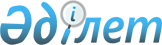 Қазақстан Республикасы Үкіметінің 2010 жылғы 15 ақпандағы № 97 қаулысына өзгеріс пен толықтырулар енгізу туралыҚазақстан Республикасы Үкіметінің 2010 жылғы 17 мамырдағы № 426 Қаулысы

      Қазақстан Республикасының Үкіметі ҚАУЛЫ ЕТЕДІ:



      1. «Ауыл шаруашылығы өнімдерін қайта өңдеу кәсіпорындарына олардың негізгі және айналым қаражатын толықтыруға қаржы институттары беретін кредиттер бойынша, жабдықтар лизингі бойынша сыйақы ставкасын субсидиялауға байланысты іс-шараларды қаржыландыру ережесін бекіту туралы» Қазақстан Республикасы Үкіметінің 2010 жылғы 15 ақпандағы № 97 қаулысына мынадай өзгеріс пен толықтырулар енгізілсін:



      көрсетілген қаулымен бекітілген Ауыл шаруашылығы өнімдерін қайта өңдеу кәсіпорындарына олардың негізгі және айналым қаражатын толықтыруға қаржы институттары беретін кредиттер бойынша, жабдықтар лизингі бойынша сыйақы ставкасын субсидиялауға байланысты іс-шараларды қаржыландыру ережесінде:



      14-тармақта:



      11) тармақшадағы «мөрі).» деген сөз «мөрі);» деген сөзбен ауыстырылсын;



      мынадай мазмұндағы 12) тармақшамен толықтырылсын:



      «12) осы Ережеге 4-1-қосымшаға сәйкес нысан бойынша қарыз алушы (лизинг алушы) жобасының қысқаша сипаттамасы.»;

      осы қаулыға қосымшаға сәйкес Ережеге 4-1-қосымшамен толықтырылсын.



      2. Осы қаулы ресми жарияланған күнінен бастап қолданысқа енгізіледі.      Қазақстан Республикасының

      Премьер-Министрі                                     К. Мәсімов

Қазақстан Республикасы  

Үкіметінің        

2010 жылғы 17 мамырдағы  

№ 426 қаулысына      

қосымша         Ауыл шаруашылығы өнімдерін қайта   

өңдеу кәсіпорындарына олардың негізгі 

және айналым қаражатын толықтыруға  

қаржы институттары беретін кредиттер 

бойынша, жабдықтар лизингі бойынша  

сыйақы ставкасын субсидиялауға    

байланысты іс-шараларды қаржыландыру 

ережесіне               

4-1-қосымша               

Қарыз алушы (лизинг алушы) жобасының

қысқаша сипаттамасы*1. Қарыз алушының (лизинг алушының) атауы ___________________________

_____________________________________________________________________

2. Кредиттің (қарыздың, лизингтің) сомасы ___________________________

3. Кредит беру (лизинг) мерзімі _____________________________________

4. Сыйақы ставкасы __________________________________________________

5. Жобаның мақсаты __________________________________________________

_____________________________________________________________________Кәсіпорынның бірінші басшысы _______________________________ (Т.А.Ә.)

      (лауазымы)                           (қолы)                                         М.О. (күні)_________________________________________________ туралы мәліметтер**

      (кәсіпорынның атауы)растаймын:__________________________________ (лауазымы, Т.А.Ә., мөрі)

                       (қолы)Ескертпе:

      * Әрбір қарыз алушы (лизинг алушы) бойынша жеке толтырылады 

      ** Мәліметтер қаржы институты немесе қарыз алушыға (лизинг алушыға) қызмет көрсетілетін оның филиалы басшысының қолымен және мөрімен куәландырылады
					© 2012. Қазақстан Республикасы Әділет министрлігінің «Қазақстан Республикасының Заңнама және құқықтық ақпарат институты» ШЖҚ РМК
				Р/с

№Сатып алынатын ауыл шаруашылығы шикізатының, жабдықтарының және т.б. атауыБағасыСаныСомасы